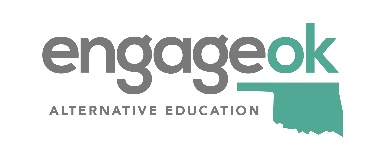 Alternative Education Program Site VisitVisit InformationProgram InformationStudent InformationDistrict/SiteDate of VisitContact (Name, Email)Days Program MeetsHours Program MeetsSending SchoolsTotal Funds$Program Type DescriptionNumber of InstructorsInstructor ScheduleAverage Class SizeNumber of Courses at a TimeFacilities DescriptionMealsYes – How?                    No – Why?TransportationYes – How?                    No – Why?Primary CurriculumOther Curriculums/MethodsNumber in AttendanceSlots AvailableNumber Currently EnrolledTotal Exits/Reasons To DateDropouts To DateSeniors CurrentlySeniors Expected to Graduate in FY18Others Expected to Graduate in FY18IEPPregnant/ParentingCareer TechConcurrent EnrollmentEmployed/Work Study (Credit Yes or No)Service Learning  (Credit Yes or No)